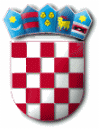 Na temelju članka 19. Zakona o službenicima i namještenicima u lokalnoj i područnoj (regionalnoj) samoupravi („Narodne novine“ broj 86/08, 61/11 i 4/18) Povjerenstvo za provedbu oglasa objavljujeOBAVIJESTu vezi provedbe oglasa za prijam u službu u Jedinstveni upravni odjel Općine Punat	U Hrvatskom zavodu za zapošljavanje, Ispostavi Krk, dana 1. ožujka 2019. godine                          objavljen je Oglas za prijam u službu u Jedinstveni upravni odjel Općine Punat za radno mjesto referent/ica za pisarnicu i pismohranu (1 izvršitelj/izvršiteljica), na određeno vrijeme u trajanju od 6 mjeseci zbog povećanog opsega poslova (uz mogućnost produženja za još 6 mjeseci) uz probni rad u trajanju od 2 mjeseca.Posljednji dan za podnošenje prijava na oglas, predajom pošti ili izravno u pisarnicu Općine Punat je 11. ožujka 2019. godine.OPIS POSLOVAReferent za pisarnicu i pismohranu obavlja sljedeće poslove:upravlja radom pisarnice, brine za izvršavanje radnih zadataka i obveza pisarnice, obavlja prijam i otpremu pošte, obavlja poslove postupanja s pismenima, njihovo primanje i izdavanje, evidenciju i dostavu u radu;preuzima dovršene spise (predmete), organizira korištenje i obradu javnog dokumentarnog gradiva te odabir javnog arhivskog gradiva, vodi evidencije u vezi s time, brine se za cjelovitost i sređenost cjelokupnog javnog dokumentarnog gradiva Općine Punat, nadzire ga i čuva te obavlja poslove u vezi s predajom gradiva nadležnom arhivu sukladno posebnim propisima o arhivskoj djelatnosti, priprema prijedloge akata iz uredskog poslovanja i zaštite arhivskog i registraturnog gradiva vrši objavu dokumenata i akata putem web stranica te obavlja poslove WEB administratora i administratora aplikacija EUMIS i E- sjednice (održava web stranicu Općine Punat te e- servise: EUMIS i e- sjednice);vodi upravni postupak i donosi rješenja u svezi zahtjeva za dodjelu koncesijskih odobrenja na pomorskom dobru kao i administrativne poslove za Vijeće za davanje koncesijskih odobrenja na pomorskom dobru Općine Punat, izrada akata Vijeća za davanje koncesijskih odobrenja na pomorskom dobru te vođenje Registra izdanih koncesijskih odobrenjavodi registar ugovora po kojima se obavljaju plaćanja iz Proračuna;vodi upravne postupke i donosi rješenja iz svoje nadležnosti;u skladu sa zakonom obavlja i druge poslove po nalogu pročelnika.PODACI O PLAĆIOsnovnu bruto plaću čini umnožak koeficijenta radnog mjesta (1,40) i osnovice koja iznosi 5.421,54 kune, uvećano za 0,5% za svaku navršenu godinu radnog staža.PROVJERA ZNANJA I SPOSOBNOSTIProvjera znanja i sposobnosti sastoji se od:pisanog testiranja,intervjua s kandidatima koji su ostvarili najmanje 50% ukupnog broja bodova na pisanom testiranju.Pisana provjera znanja sastoji se od dva dijela (općeg i posebnog) i za svaki dio provjere  kandidatima se dodjeljuje broj bodova od 1 do 10. Intervju se provodi s kandidatima koji su ostvarili najmanje 50% bodova iz svakog dijela provjere.Kandidati su obvezni pristupiti prethodnoj provjeri znanja i sposobnosti putem pisanog testiranja i intervjua. Ako kandidat ne pristupi testiranju smatra se da je povukao prijavu na Oglas.Vrijeme održavanja prethodne provjere znanja i sposobnosti kandidata bit će objavljeno na web stranici Općine Punat www.punat.hr, i na oglasnoj ploči Općine Punat, najkasnije 5 (pet) dana prije održavanja provjere.Pravni izvori za pripremanje kandidata za testiranje:OPĆI DIOZakon o lokalnoj i područnoj (regionalnoj) samoupravi („Narodne novine“ broj 33/01, 60/01, 129/05, 109/07, 125/08, 36/09, 150/11, 144/12, 19/13, 137/15 i 123/17)Zakon o općem upravnom postupku („Narodne novine“ broj 47/09)Zakon o službenicima i namještenicima u lokalnoj i područnoj (regionalnoj) samoupravi („Narodne novine“ broj 86/08 , 61/11 i 4/18)POSEBNI DIOZakon o arhivskom gradivu i arhivima („Narodne novine“ broj 61/18)Uredba o uredskom poslovanju („Narodne novine“ broj 7/09)									   POVJERENSTVO								       ZA PROVEDBU OGLASAR E P U B L I K A   H R V A T S K APRIMORSKO – GORANSKA ŽUPANIJAOPĆINA PUNATPovjerenstvo za provedbu oglasaKLASA: 112-03/19-01/1URBROJ: 2142-02-03/5-19-3Punat, 1. ožujka 2019. godine